ДЮКАРЕВА АННА ИВАНОВНАДюкарева Анна Ивановна родилась 26 апреля 1942 года на фактории Большая Хета. В 1964 году окончила Игарское педагогическое училище по специальности «учитель начальных классов». 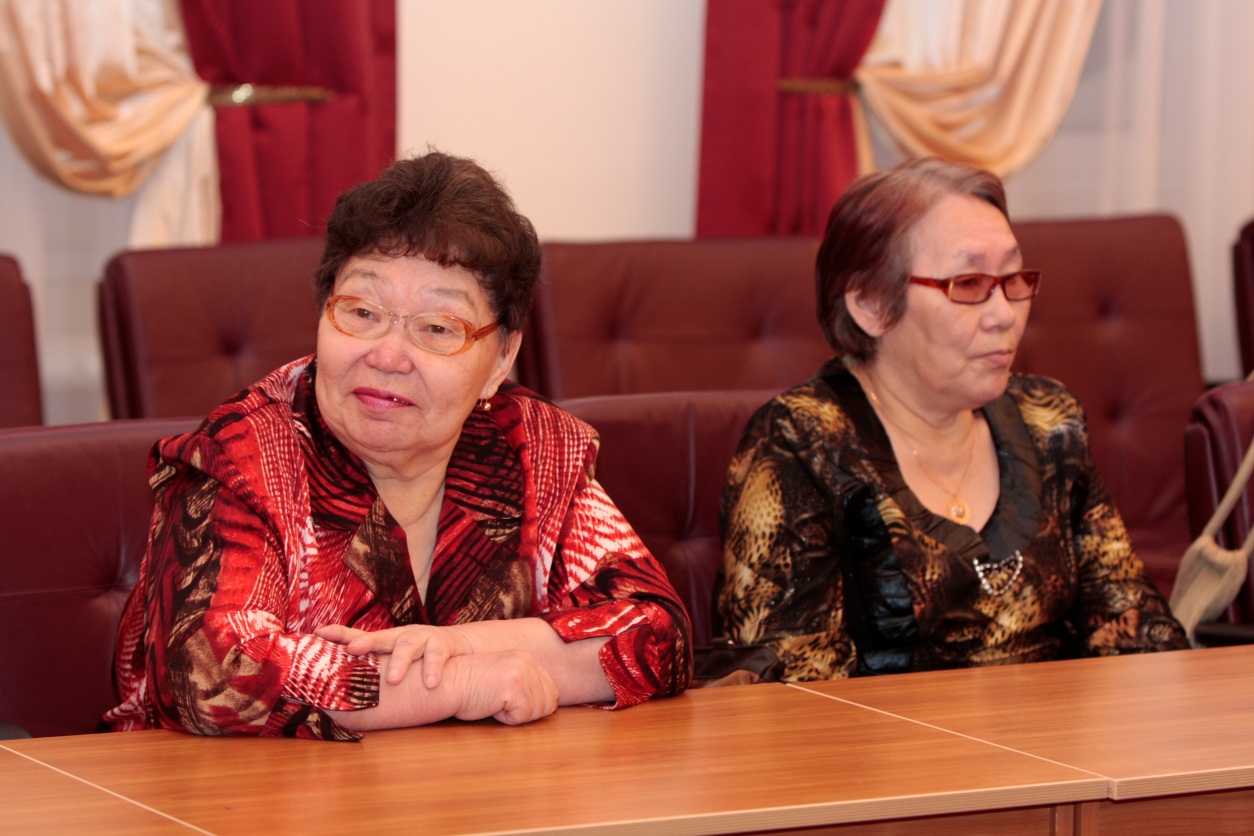 Работала учителем начальных классов в поселке Караул Усть-Енисейского района (1964–1965), директором этнической школы в поселке Ладыгин Яр (1965), секретарем комсомольской организации колхоза «Заря Таймыра» (1966–1969), инструктором орготдела Усть-Енисейского райкома КПСС (1970–1972), диктором, редактором ненецких передач на Таймырском радио (1972–1978), заведующей школьным интернатом поселка Караул (1980–1990), помощником президента Ассоциации коренных малочисленных народов Таймыра (1990–1992), методистом по родным языкам в городском отделе народного образования (1992–1994), методистом – организатором в Таймырском окружном институте усовершенствования учителей (1994–1998), методистом краеведения в Таймырском окружном детско-юношеском центре туризма и краеведения (1998–2002). Собирательница таймырского фольклора, участница фестиваля «Фольклорная классика Таймыра», ведет большую краеведческую работу, за что и награждена грамотой Союза краеведов России. Анна Ивановна является соавтором сборника «Древние легенды Таймыра». Многократно консультировала К.И. Лабанаускаса по переводам с ненецкого языка легенд и сказаний в процессе работы составителя над сборником «Сказы седой старины».Находясь на заслуженном отдыхе, А. И. Дюкарева ведет общественную работу: являлась председателем регионального общества самодийских народов Таймыра (1999–2005), членом президиума Совета старейшин при губернаторе округа (2002–2007), членом Общественного Совета при Главе муниципального района. Награждена многочисленными почетными грамотами и благодарственными письмами, имеет звание «Ветеран труда», «Отличник народного просвещения». В 2003 году ей были присвоены звания «Почетный гражданин Таймыра» и «Почетный гражданин города Дудинки».